ركن نادي التسوق في المبنى الإضافي"      سعياً لتنفيذ خطة النشاط الطلابي بالكلية وفي إطار تفعيل خطة النشاط الطلابي بالمبنى الإضافي , وبتوجيه من سعادة وكيلة الكلية لشؤون الطالبات الأستاذة/ منيبة عبدالله الطريقي.أقيم ركن (نادي التسوق) جاءت تفاصيله كالتالي:قامت طالبات قسم اللغة العربية بالمبنى الإضافي بتفعيل نادي التسوق من خلال أركان أحتفت كالتالي:1/ ركن المأكولات والمشروبات الشعبية2/ركن المعدات واكسسوارات أجهزة والجوالات والحاسب الآلي3/ ركن الحلويات4/ ركن الور الطبيعيأسماء الطالبات المشاركات:نورة الثنيان _ منيرة الحبيش _ روابي المعيجل _ حفصة المقرن _ رحاب المسعود _ حصه النصار _ صفية العتيق _ غالية القحطاني _ سحر الفايز.وحدة الإعلام (المبنى الإضافي)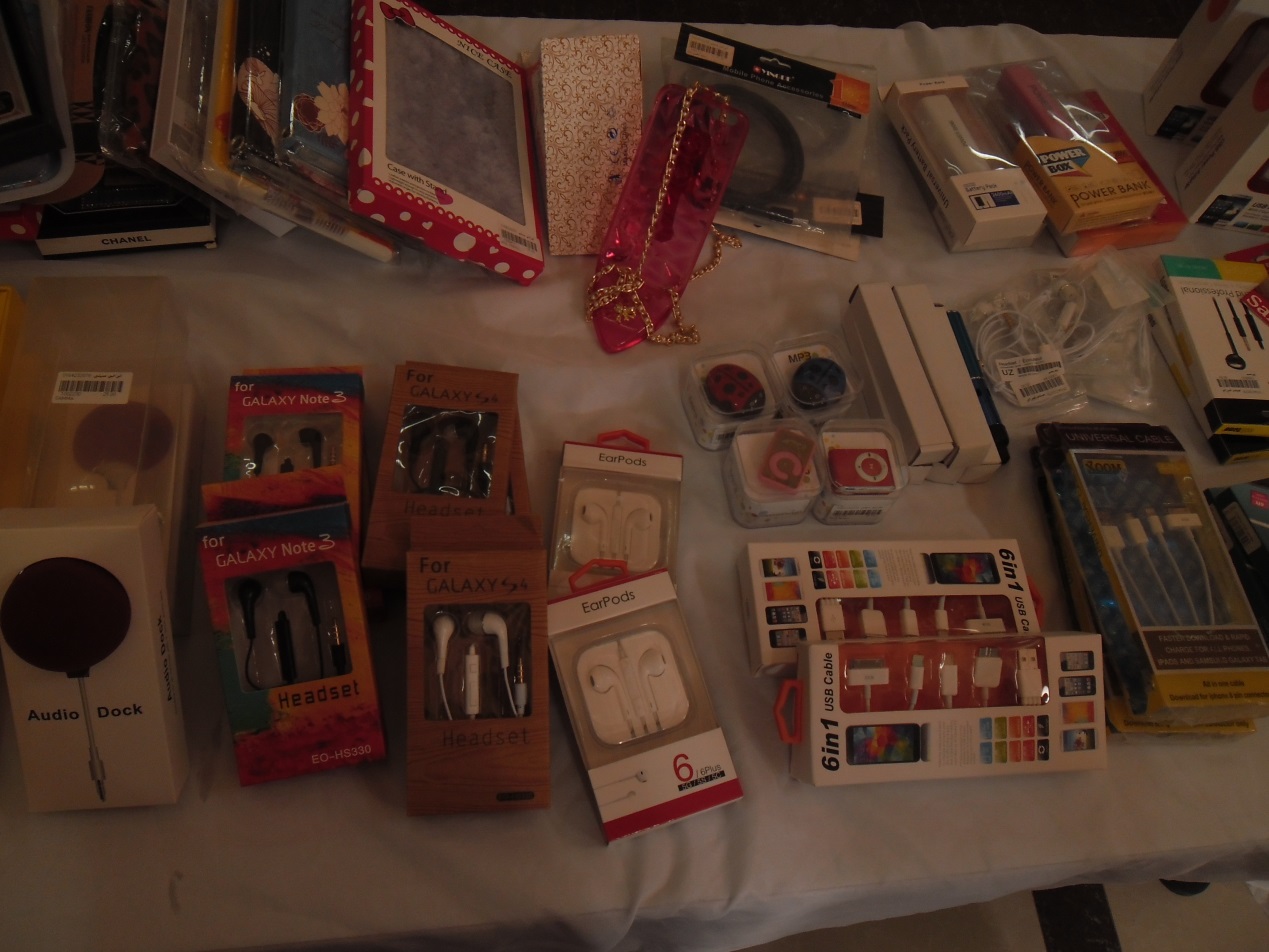 